Automotive World Tokio, 18. bis 20. Januar 2017bielomatik blickt zurück: Messenachlese Automotive World.Wohl kaum eine Messe ist geeigneter, um den Automotive-Markt in Japan in einem 3-Tage-Schnellkurs kennen zu lernen. Auf der Automotive World kann man sich in mehr als 10 Hallen einen Überblick über allgemeine Automobilelektronik, Technologien für EV/HEV, Connected Cars, Lightweight und Komponentenverarbeitung verschaffen. Bei bielomatik war man natürlich auch damit beschäftigt, mit weiteren unserer potentiellen Auftraggeber ins Gespräch zu kommen. Gelegenheiten dazu bietet die weltgrößte Auto-Show genug: Nach Einschätzung unserer beiden Neuffener Messe-Abgesandten hat man hier die höchste Ingenieurdichte pro Messe-Quadratmeter. So konnten Dr. Michael Hager und Mesut Coskun von bielomatik Lubrication an ihrem Stand in Halle 7 mit Vertretern der wichtigsten Automobilmarken sprechen. Und haben daher als Japan-Souvenir einige aussichtsreiche Kontakte nach Hause mitgebracht. Zuvor sorgte Dr. Michael Hager mit seinem Vortrag zum Thema „MQL" noch für zusätzliche bielomatik-Bekanntheit.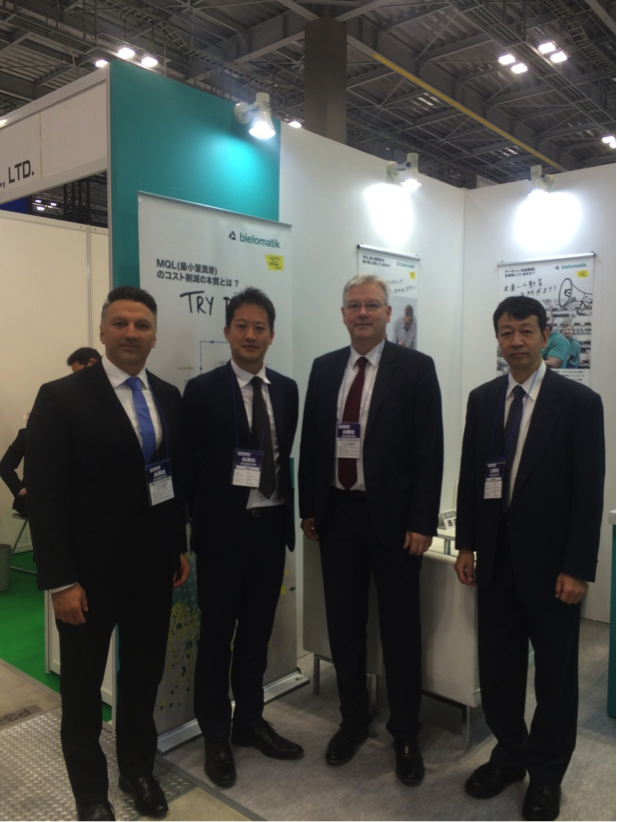 Das Messeteam (v.li.): Mesut Coskun, Tomohiro Tokukura, Dr. Michael Hager, Hachiro Kano (Bild bielomatik)bielomatik Leuze GmbH + Co. KG                                  Daimlerstraße 6-10 72639 Neuffen Phone: 07025 / 12-0 www.bielomatik.deFragen, Belege / Links bitte an:Carolin NufferMarketing Lubrication TechnologyPhone: 07025 / 12-478Carolin.Nuffer@bielomatik.de